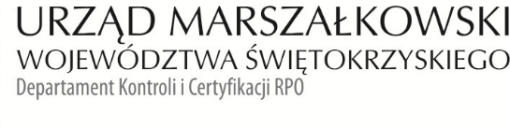     KC-I.432.242.1.2021                                                                                     Kielce, dn. 16.06.2021 r. GMINA ŁAGÓWRynek 6226-025 ŁagówDotyczy projektu: RPSW.06.05.00-26-0057/17INFORMACJA POKONTROLNA NR KC-I.432.242.1.2021/PB-1 z kontroli realizacji projektu nr RPSW.06.05.00-26-0057/17 pn. „Rewitalizacja Łagowa szansą na poprawę jakości życia mieszkańców”, realizowanego w ramach Działania 6.5 „Rewitalizacja obszarów miejskich i wiejskich”, 6 Osi priorytetowej „Rozwój miast” Regionalnego Programu Operacyjnego Województwa Świętokrzyskiego na lata 2014 - 2020, polegającej na weryfikacji dokumentów w zakresie prawidłowości przeprowadzenia właściwych procedur dotyczących udzielania zamówień publicznych, przeprowadzonej na dokumentach w siedzibie Instytucji Zarządzającej Regionalnym Programem Operacyjnym Województwa Świętokrzyskiego na lata 2014 – 2020 w dniach od 26.04.2021-30.04.2021 roku oraz na dokumentacji przekazanej przez Beneficjenta do dnia 15.06.2021 r.I. INFORMACJE OGÓLNE:1.	Nazwa i adres badanego Beneficjenta:Gmina ŁagówRynek 6226-025 Łagów2.	Status prawny Beneficjenta:	Wspólnoty samorządowe 3. 	Partnerzy Projektu            Województwo Świętokrzyskie            „Wielmed” Spółka z ograniczoną odpowiedzialnościąII. PODSTAWA PRAWNA KONTROLI:Niniejszą kontrolę przeprowadzono na podstawie art. 23 ust. 1 w związku z art. 22 ust. 4 ustawy z dnia 11 lipca 2014 r. o zasadach realizacji programów w zakresie polityki spójności finansowanych                w perspektywie finansowej 2014-2020 (tj. Dz.U. z 2020 r., poz. 818).III. OBSZAR I CEL KONTROLI:1. 	Cel kontroli stanowi weryfikacja dokumentów w zakresie prawidłowości przeprowadzenia przez Beneficjenta właściwych procedur dotyczących udzielania zamówień publicznych w ramach realizacji projektu nr RPSW.06.05.00-26-0057/17.2.	Weryfikacja obejmuje dokumenty dotyczące udzielania zamówień publicznych związanych 
z wydatkami przedstawionymi przez Beneficjenta we wniosku o płatność nr RPSW.06.05.00-26-0057/17-001.3.	Kontrola przeprowadzona została przez Zespół Kontrolny złożony z pracowników Departamentu Kontroli i Certyfikacji RPO Urzędu Marszałkowskiego Województwa Świętokrzyskiego z siedzibą w Kielcach, w składzie:-  Patryk Bobra – Inspektor (kierownik Zespołu Kontrolnego),-  Katarzyna Karbowniczek-Cebula - Główny Specjalista (członek Zespołu Kontrolnego).IV. USTALENIA SZCZEGÓŁOWE:W wyniku dokonanej w dniach od 26 kwietnia do 15 czerwca 2021 roku weryfikacji dokumentów dotyczących zamówienia udzielonego w ramach projektu nr RPSW.06.05.00-26-0057/17, przesłanego do Instytucji Zarządzającej Regionalnym Programem Operacyjnym Województwa Świętokrzyskiego na lata 2014 – 2020 przez Beneficjenta za pośrednictwem Centralnego systemu teleinformatycznego SL2014 Zespół Kontrolny ustalił, co następuje:Partner projektu, tj. Wielmed Sp. z.o.o. ul. Kielecka 31, 26-025 Łagów, przeprowadził postepowanie o udzielenie zamówienia publicznego, które zostało opublikowane w Biuletynie Zamówień Publicznych pod numerem 597461-N-2019 w dniu 13.09.2019 r. i dotyczyło wyboru wykonawcy robót budowlanych polegających na wykonaniu instalacji klimatyzacji 
w budynku Ośrodka Zdrowia w Łagowie. Efektem rozstrzygnięcia postępowania było podpisanie w dniu 23.10.2019 r. umowy nr 01/2019 pomiędzy Zamawiającym a firmą Zakład Remontowo-Budowlany DARBUD Adam Darowski z siedzibą Kłoda ul. Długa 60, 28-236 Rytwiany. Wartość wynagrodzenia 110 252,19 zł brutto. Terminową realizacje zadania potwierdza protokół odbioru końcowego inwestycji z dnia 22.11.2019 r.W wyniku weryfikacji przedmiotowego postępowania nie stwierdzono błędów i  uchybień.Postępowanie zostało zweryfikowane przy wykorzystaniu listy sprawdzającej stanowiącej dowód 
nr 1 do Informacji Pokontrolnej. V. REKOMENDACJE I ZALECENIA POKONTROLNE:Instytucja Zarządzająca RPOWŚ odstępuje od sformułowania zaleceń pokontrolnych. Niniejsza Informacja Pokontrolna zawiera 3 strony oraz 1 dowód, który dostępny 
jest do wglądu w siedzibie Departamentu Kontroli i Certyfikacji RPO, ul. Witosa 86, 25 – 561 Kielce.Dokument sporządzono w dwóch jednobrzmiących egzemplarzach, z których jeden zostaje przekazany Beneficjentowi. Drugi egzemplarz oznaczony terminem „do zwrotu” należy odesłać 
na podany powyżej adres w terminie 14 dni od dnia otrzymania Informacji Pokontrolnej.Jednocześnie informuje się, iż w ciągu 14 dni od dnia otrzymania Informacji Pokontrolnej Beneficjent może zgłaszać do Instytucji Zarządzającej pisemne zastrzeżenia, co do ustaleń w niej zawartych.Zastrzeżenia przekazane po upływie wyznaczonego terminu nie będą uwzględnione.Kierownik Jednostki Kontrolowanej może odmówić podpisania Informacji Pokontrolnej informując na piśmie Instytucję Zarządzającą o przyczynach takiej decyzji.Kontrolujący:      IMIĘ I NAZWISKO: Patryk Bobra           ………………………………….IMIĘ I NAZWISKO: Katarzyna Karbowniczek-Cebula             ………………………………….        Kontrolowany/a:                                                                                                     .…………………………………